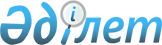 О назначении Тажина М.М. помощником Президента - секретарем Совета безопасности Республики КазахстанУказ Президента Республики Казахстан от 4 сентября 2009 года № 864      Назначить Тажина Марата Муханбетказиевича помощником Президента - секретарем Совета безопасности Республики Казахстан, освободив от должности министра иностранных дел Республики Казахстан.      Президент

      Республики Казахстан                        Н. Назарбаев
					© 2012. РГП на ПХВ «Институт законодательства и правовой информации Республики Казахстан» Министерства юстиции Республики Казахстан
				